Publicado en Madrid el 22/05/2024 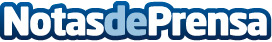 Ideas para sacar partido a un viaje a Interlaken, con Jungfrau RailwaysSpiez, una ciudad de cuento al borde del lago Thun, y tres propuestas para los amantes de la aventuraDatos de contacto:Ana MartínInterface Tourism / PR Team619 815 744Nota de prensa publicada en: https://www.notasdeprensa.es/ideas-para-sacar-partido-a-un-viaje-a Categorias: Internacional Viaje Turismo http://www.notasdeprensa.es